CZYSZCZENIE WYKŁADZIN DYWANOWYCH – urządzenie FloorBoy + pad z mikrofibry + produkt FreshUp 2 in 1 Technologiauelastycznia włókna do jego pierwotnych i założonych cech fizycznych – w przypadku tradycyjnych technologii (pranie wodne) w runie wykładziny pozostaje duża ilość produktów chemicznych: wodorozcieńczalne kleje tworzące podłogę z wykładziny dywanowej oraz użyte do wyprodukowania samej wykładziny, a także nie wypłukana chemia użyta podczas prania czy też czyszczenia tzw. pianą. W efekcie włókno wykładziny jest „oblepione” chemią, traci swoją elastyczność oraz absorbuje duże ilości zabrudzeń. Wykładzina szybko brudzi się i degraduje.czyści i konserwuje, bez ubocznego efektu degradacji wykładziny – jedyna dostępna technologia na rynku możliwa do stosowania przy każdym rodzaju wykładzin dywanowychbrak negatywnego wpływu na podłogę podniesioną – brak zastosowania wody eliminuje degradację podłogi podniesionej (technicznej)Skuteczność i efektywnośćnajwyższą skuteczność usuwania zabrudzeń z wykładziny– ponad 5 razy wyższa niż w przypadku tradycyjnych technologii czyszczenia z użyciem wodynajwyższa penetracja czyszczenia w wykładzinach – do 95% penetracji w głąb wykładziny – przy czyszczeniu wodnym wynosi ona około 50-60%możliwość korzystania z wykładziny już po 2 godzinach od zakończenia czyszczenia – wykładzina jest czysta i sucha; przy technologiach tradycyjnych (z użyciem wody) czas schnięcia wykładziny to od 7 do 14 dni!zachowanie cyklu okresowego gruntownego czyszczenia wykładziny (co 10 miesięcy); metody tradycyjne (wodne) powodują ponowne i bardzo widoczne zabrudzenie wykładziny nawet po 2 - 3 tygodniach od ostatniego praniastawka czyszczenia m2 wykładziny technologią Dr. Schutz jest porównywalna (najczęściej taka sama) jak przy tradycyjnej metodziegwarancja najniższych efektywnych kosztów rocznych
     Logistykabrak potrzeby wynoszenia mebli i usuwania wyposażenia z pomieszczeń – przy technologii tradycyjnej należy usunąć całkowicie wyposażenia meblowe, aby nie doszło do ich przemoczenianajwyższa wydajność w ciągu 8h – min. 500m2 wykładziny dywanowej na jedną osobę, zakłada się, że pracownik z doświadczeniem w czyszczeniu ta technologię w jedną godzinę wyczyści 100 m2 wykładziny w standardowym zabrudzeniu - przy tradycyjnej technologii prania ekstrakcyjnego lub tzw. pianowego to max. 250 m2 podłogi w 8 godzin pracyczysta i w pełni sucha wykładzina gotowa do użytku po maksymalnie 2 godzinach od zakończenia czyszczenia
     Zdrowieusuwanie grzybów, roztoczy, pleśni oraz mikrobów z wykładziny – wykładzina dywanowa stanowi bardzo dobre podłoże do rozwoju pleśni, grzybów, glonów oraz mikrobów, gdzie niewypłukana chemia z czyszczenia wodnego stanowi podstawę ich rozwojunajwyższa jakość powietrza po czyszczeniu wykładziny chemia bezpieczna dla człowieka i zwierząto przyjemnym, neutralnym zapachu
     Ekologianie używamy wody; metody tradycyjne (pranie, piana) powodują zużycie 3 do 5 litrów wody na wypranie 1 m2 wykładziny – przy 1.000 m2 to 3.000 do 5.000 litrów wodyzmniejszenie zużycia energii do 0,21kWh na m2 – przy 1.000 m2 to 210kWh – wynika z braku konieczności zagrzania wody jak przy technologii tradycyjnej ze średnio 2 krotnym zwiększeniem wydajności czyszczeniaw pełni biodegradowalne produkty chemiczneCzyszczenie urządzeniem FloorBoy z padem z mikrofibry i produktem Fresh Up 2 w 1.Przebieg czyszczenia.odkurzyć powierzchnię odkurzaczem kolumnowym Odkurzacz Carpetliferozpylić na powierzchni ok. 1 m2 produkt Fresh Up 2 w 1czyścić  urządzeniem FloorBoy z padem z mikrofibryjeżeli występuje problem z usuwaniem plam, nanieść na plamę Odplamiacz Fleck&Weg, odczekać ok. 3 do 5 minut i kontynuować czyszczenie urządzeniem FloorBoy z padem z mikrofibryzabezpieczyć wykładzinę impregnatem Baygard, który chroni przed intensywnym brudzeniempozostawić do wyschnięcia na okres ok. 1,5 do 2 godzinpo czasie ok. 1,5 do 2 godzin można użytkować wykładzinęProdukty:                                                        Maszyny i urządzenia: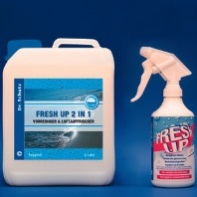 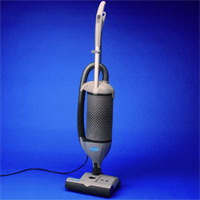 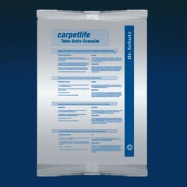 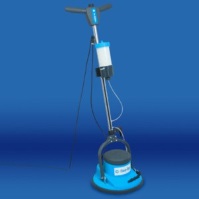 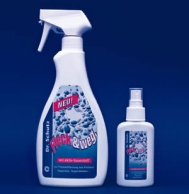 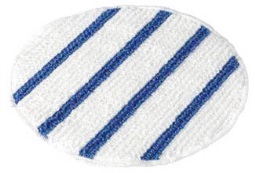 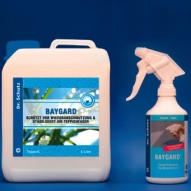 Opis produktówFresh – Up 2 w 1 – przeznaczony do intensywnego (gruntownego) czyszczenia przy użyciu padów z mikrofibry i urządzenia FloorBoy; skutecznie usuwa plamy i zabrudzenia; wiąże               i neutralizuje nieprzyjemne zapachy z wykładzin podłogowych  i mebli tapicerowanych; 
- PH = 10,0Baygard, Impregnat do Wykładzin Dywanowych – impregnat zapobiegający intensywnemu brudzeniu się oraz filcowaniu włókien wykładzin, dywanów oraz tapet tekstylnych; pokrywa włókna niewidzialną warstwą zapewniając długotrwałą ochronę;
- PH – 6,5
- wydajność 1 l = 40 m2 do 80 m2 (rozcieńczenie z wodą w stosunku 1:1)Odplamiacz Fleck & Weg – usuwa plamy z syntetycznych i elastycznych wykładzin, laminatów i wodoodpornych powierzchni. Dzięki aktywnemu tlenowi likwiduje uporczywe plamy po czerwonym winie, herbacie, a także ślady po obcasach, gumie itp.
- sposób użycia – bezpośrednio na miejsce czyszczone Prosimy o kontakt w przypadku pytań.Andrzej ZabiegaPrezes Zarządumobil: +48 535 500 483e-mail: andrzej.zabiega@dr-schutz.eu  www.dr-schutz.eu